MITGLIEDSANTRAG FÜR DEN EINTRITT IN DIE PARTEI FÜR ÖSTERREICH
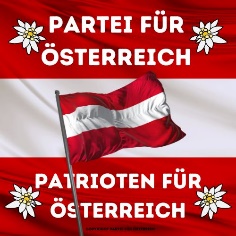 TITEL:VORNAME:FAMILIENNAME:GEBURTSDATUM:ADRESSE:POSTLEITZAHL:WOHNORT:STAATSANGEHÖRIGKEIT:TELEFONNUMMER:E-MAIL:BERUF:VERREINSZUGEHÖRIGKEIT:WERBER:ICH ERKLÄRE MICH BEREIT ZUR ZAHLUNG EINES MITGLIEDSBEITRAGESIN DER HÖHE VON 50€ / PRO KALENDERJAHRERMÄSSIGTER MITGLIEDSBEITRAG FÜR MITGLIEDER MIT HANDICAP IN DER HÖHE VON 25€ / PRO KALENDERJAHRICH ERSUCHE UM AUFNAHME IN DIE PARTEI FÜR ÖSTERREICH (PÖ) UND BESTÄTIGE DURCH MEINE UNTERSCHRIFT, DASS ICH KEINER ANDEREN POLITISCHEN PARTEI ODER EINER IHRER UNTERGLIEDERUNGEN BZW. EINER WÄHLERGRUPPE, DIE NICHT VON DER PARTEI FÜR ÖSTERREICH UND DEREN LANDESPARTEIEN UNTERSTÜTZT WIRD, ANGEHÖRE. DIE VON MIR ANGEGEGEBENEN PERSONENBEZOGENEN DATEN WERDEN ZUM ZWECK DER MITGLIEDERVERWALTUNG AUTOMATIONSUNTERSTÜTZT VERARBEITET. ICH STIMME ZU, DASS DIE ANGEGEBENEN DATEN ZUM ZWECK DER ZUSENDUNG VON INFORMATIONSMATERIAL PER E-MAIL, TELEFON UND AUF DEM POSTWEGE VERWENDET WERDEN. DIESE ZUSTIMMUNG KANN JEDERZEIT WIDERRUFEN WERDEN. DIE ZUSTIMMUNG ZUR ZUSENDUNG VON WERBUNG UND INFORMATIONSMATERIAL IST KEINE VORAUSSETZUNG FÜR DIE MITGLIEDSCHAFT. DIE DAFÜR ERFORDERLICHEN DATEN WERDEN ZU DIESEM ZWECK AN DIE PARTEI FÜR ÖSTERREICH ÜBERMITTELT. DIE PERSONENBEZOGENEN DATEN UNTERLIEGEN DEM GELTENDEN ÖSTERREICHISCHEN DATENSCHUTZGESETZ. AUF VERLANGEN KANN ICH JEDERZEIT EINE KOPIE DER PARTEISTATUTEN ELEKTRONISCH ALS AUCH IN PAPIERFORM VERLANGEN. MIT MEINER UNTERSCHRIFT BEKENNE ICH MICH ZU UNSERER GEMEINSAMEN REPUBLIK ÖSTERREICH, ZUM DEMOKRATISCHEN SYSTEM, LEHNE DEN MISSBRAUCH MENSCHLICHER GEFÜHLE IN JEDER FORM AB UND LEGE EIN KLARES BEKENNTNIS ZUR GEWALTFREIHEIT AB.UNTERSCHRIFT DES ANTRAGSTELLERS                                            DATUM/ORT